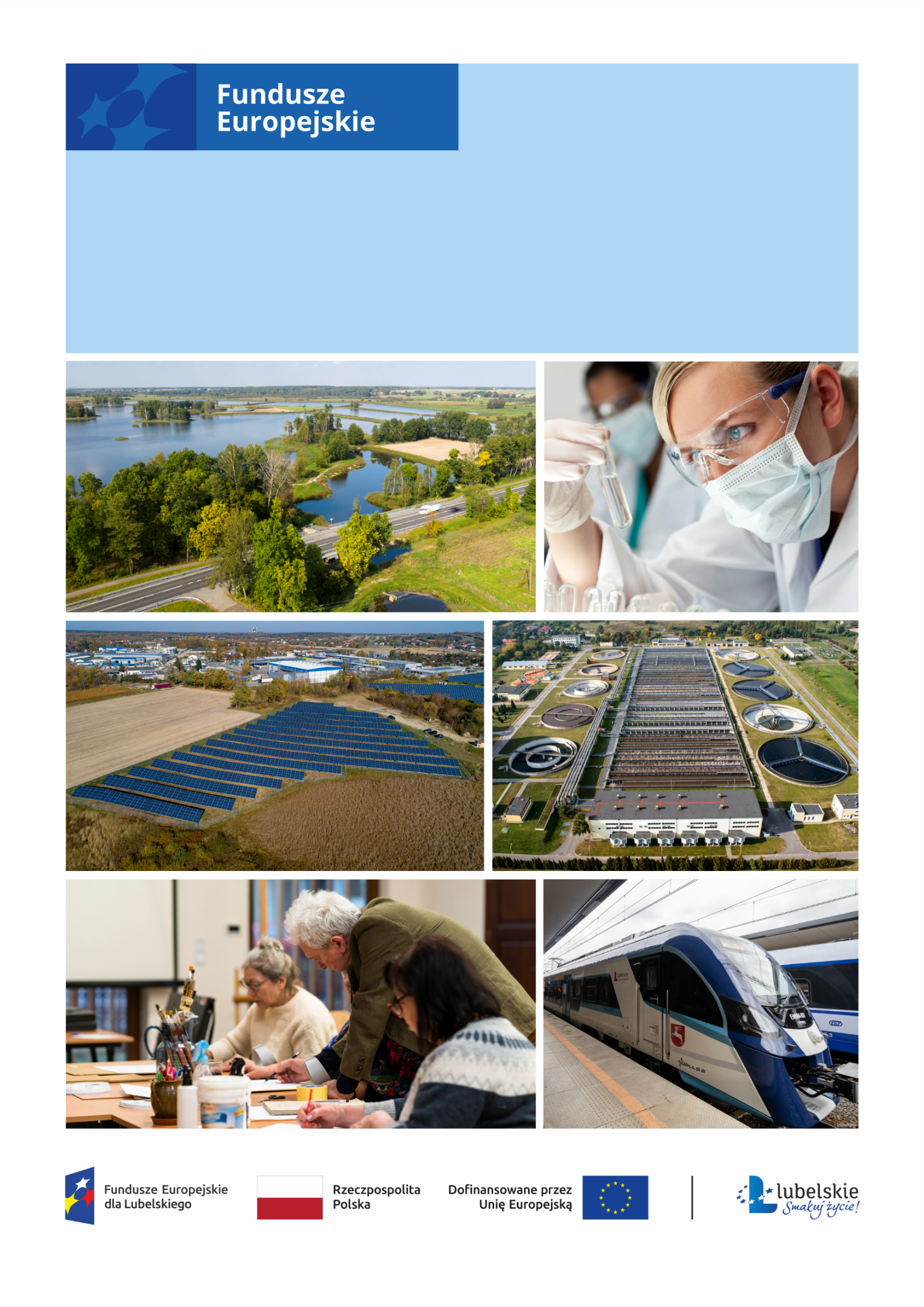 WYKAZ WZORÓW ZAŁĄCZNIKÓW:Załącznik I.1 Wzór Biznes Planu (część opisowa)Załącznik I.2 Wzór Biznes Planu (część finansowa)Załącznik I.3 Wzór oświadczenia o braku zeznania podatkowegoZałącznik I.4 Wzór oświadczenia o braku obowiązku sporządzania sprawozdańZałącznik I.5 Wzór oświadczenia o statusie przedsiębiorstwa wnioskodawcyZałącznik I.6 Wzór oświadczenia osoby upoważnionej do zarządzania projektem w CST2021Załącznik II.1 Wzór upoważnienia do reprezentowania wnioskodawcyZałącznik II.2 Wzór upoważnienia do reprezentowania partneraZałącznik II.3 Wzór umowy o partnerstwieZałącznik II.4 Wzór oświadczeń partneraZałącznik II.5 Wzór oświadczenia o statusie przedsiębiorstwa partneraZałącznik II.6 Wzór promesy kredytowejZałącznik II.7 Wzór promesy pożyczki inwestycyjnejZałącznik II.8 Wzór promesy leasingu finansowegoZałącznik II.9 Wzór oświadczenia o umowieZałącznik II.10 Wzór upoważnienia dotyczącego tajemnicy bankowejZałącznik IV.1 Wzór oświadczenia o niekaralności - osoby fizyczneZałącznik IV.2 Wzór oświadczenia o niekaralności - osoby prawneZałącznik V.1 Wzór weksla in blancoZałącznik V.2 Wzór deklaracji wystawcy weksla - osoby fizyczne Załącznik V.3 Wzór deklaracji wystawcy weksla - osoby prawnePOSTANOWIENIA OGÓLNE Wszystkie załączniki do wniosku o dofinansowanie (dalej wniosek) należy przygotować zgodnie z niniejszą instrukcją oraz instrukcjami szczegółowymi zawartymi w poszczególnych wzorach załączników.Załączniki do wniosku składane są wraz z wnioskiem do LAWP wyłącznie w formie elektronicznej (maksymalny rozmiar pliku to 25 MB). Załączniki składane na etapie naboru i ewentualnego uzupełnienia/poprawy na etapie oceny są integralną częścią wniosku o dofinansowanie w aplikacji WOD2021, natomiast załączniki wymagane przed podpisaniem umowy składane są za pośrednictwem aplikacji SL2021 Projekty.Instrukcja dotycząca przygotowania i złożenia wniosku o dofinansowanie oraz instrukcja użytkownika SL2021 projekty stanowią załączniki nr 1 i nr 4 do Regulaminu wyboru projektów.Na każdy obligatoryjny załącznik wnioskodawca we wniosku w WOD2021 w zakładce „Załączniki” ma wyznaczone miejsce (wraz z numerem załącznika oraz nazwą), w którym istnieje możliwość wgrania dokładanie jednego pliku.W trakcie importowania załącznika do wniosku w WOD2021 należy zaimportować go pod właściwym i adekwatnym numerem i nazwą załącznika, o których mowa w punkcie powyżej.Wszystkie załączniki składane do wniosku w WOD2021 muszą zostać podpisane podpisem kwalifikowanym przez wnioskodawcę lub osobę upoważnioną, z wyłączeniem załączników które powinien wypełnić i podpisać podpisem kwalifikowanym partner projektu lub osoba upoważniona przez partnera projekt tj. oświadczenia partnera projektu (II.4), oświadczenie partnera o braku obowiązku sporządzania sprawozdań finansowych (I.4), oświadczenie o statusie przedsiębiorstwa partnera (II.5), upoważnienie do reprezentowania partnera (II.2) oraz jeżeli partner dokumentuje środki na wkład własny - promesa kredytowa (II.6), promesa pożyczki inwestycyjnej (II.7), promesa leasingu finansowego (II.8), oświadczenie o umowie (II.9), upoważnienie dotyczącego tajemnicy bankowej (II.10).W przypadku zastosowania zewnętrznego podpisu kwalifikowanego powstaje odrębny plik z podpisem, który zawiera jedynie odwołanie do dokumentu źródłowego, a nie jego treść. Należy wówczas pamiętać aby załączyć dwa pliki - pierwszy z podpisem wnioskodawcy lub osoby upoważnionej i drugi z podpisywanym dokumentem. Złożenie tylko jednego z ww. plików skutkuje uznaniem takiego załącznika za niepodpisany.  WAŻNE! Po podpisaniu dokumentu podpisem kwalifikowanym, nie zmieniaj nazw plików ani nie otwieraj pliku ponownie, aby jeszcze coś poprawić albo sprawdzić (może to spowodować błędy techniczne, które utrudnią odczytanie dokumentu).Wymóg podpisu kwalifikowanego dla oświadczeń składanych przez wnioskodawcę/partnera projektu, niezbędnych do oceny projektu (tym samym dla załączników wypełnianych przez wnioskodawcę/partnera projektu na wzorach udostępnianych przez LAWP oraz oświadczeń składanych jako odrębne załączniki do wniosku) wynika bezpośrednio z przepisów prawa, w tym Wytycznych dotyczących wyboru projektów na lata 2021-2027.Załączniki, które należy sporządzić na wzorach udostępnionych przez LAWP (stanowiących załączniki do Regulaminu wyboru projektów), zawsze stanowią jeden plik, który należy wypełnić, podpisać podpisem kwalifikowanym i zaimportować do wniosku w WOD2021. Nie należy przeformatowywać wzorów załączników, nie można usuwać zakładek w plikach arkuszy kalkulacyjnych, nie można usuwać tabel ani edytować treści wypełnionych we wzorze np. instrukcji czy opisów tabel/pól itd. (wnioskodawca/partner projektu wypełnia jedynie pola które go dotyczą, pozostałe należy pozostawić w załączniku puste lub wpisywać wyrażenie „Nie dotyczy”). Nie należy zmieniać typu pliku np. z dokumentów programu Microsoft Excel czy Microsoft Word na pliki w formacie *pdf itd. Jeżeli w ramach danego załącznika konieczne jest przedłożenie więcej niż jednego dokumentu (np. dokumenty potwierdzające wykształcenie) wnioskodawca może:utworzyć jeden plik w wersji elektronicznej np. plik *pdf (poprzez zeskanowanie wszystkich wymaganych dokumentów do jednego pliku), podpisać go podpisem kwalifikowanym i zaimportować do wniosku w WOD2021 lubutworzyć plik skompresowany np. zip, zawierający kilka plików/dokumentów (w wersjach elektronicznych np. *docx, *pdf, *xlsx), przy czym w takim przypadku każdy z plików/dokumentów wchodzących w skład pliku skompresowanego musi być podpisany podpisem kwalifikowanym. Podpisanie skompresowanego pliku zawierającego kilka dokumentów (zamiast podpisania każdego z plików/dokumentów wchodzących w skład pliku skompresowanego) nie jest równoznaczne z podpisaniem się pod każdym z dokumentów, zawartych w ww. pliku skompresowanym i nie można takiego podpisu uznać za prawidłowe podpisanie się pod załącznikiem.W przypadku załączników, stanowiących kopie dokumentów (np. sprawozdania finansowe, zeznania podatkowe, dokumenty potwierdzające wykonalność projektu, doświadczenie, komplementarność itp.) podpisanie się pod dokumentem podpisem kwalifikowanym oznacza potwierdzenie go za zgodność z oryginałem.W przypadku gdy złożony załącznik nie zostanie podpisany podpisem kwalifikowanym, z zachowaniem wyżej wskazanych zasad, uznaje się go za niezłożony.Dokumenty, które wnioskodawca chce złożyć jako załączniki, a które posiada wyłącznie w wersji papierowej, należy najpierw przekształcić w formę elektroniczną (np. zeskanować do pliku *pdf). Przy tworzeniu załączników w wersji elektronicznej należy szczególną uwagę zwrócić na nazwę pliku, którą wnioskodawca nadaje samodzielnie. Nazwa pliku powinna odnosić się do zawartości załącznika i umożliwiać jednoznaczną i sprawną identyfikację tej zawartości.W przypadku dokumentów w języku obcym, do każdego takiego dokumentu należy dołączyć tłumaczenie na język polski, dokonane przez tłumacza przysięgłego. Dokument wraz tłumaczeniem należy zaimportować do jednego załącznika we wniosku w WOD2021, zgodnie z opcjami opisanymi w pkt. 11.Informacje zawarte w załącznikach muszą być spójne z danymi przedstawionymi we wniosku oraz z danymi w ogólnodostępnych rejestrach, w szczególności bazach CEIDG, KRS, Regon.Osobami upoważnionymi do podpisania załączników podpisem kwalifikowanym są osoby upoważnione do składania oświadczeń woli w imieniu wnioskodawcy/partnera projektu, zgodnie z zasadami reprezentacji mającymi zastosowanie do danego wnioskodawcy/partnera projektu, wynikającymi w szczególności z przepisów prawa, statutów oraz innych źródeł, w tym udzielonych prokur i pełnomocnictw, z zastrzeżeniem, że ww. pełnomocnictwa zostaną załączone do wniosku, zgodnie z niniejszą instrukcją.ZAŁĄCZNIKI OBLIGATORYJNE DO WNIOSKUZałączniki składane w WOD2021.Biznes Plan (część opisowa)Załącznik ten jest obligatoryjny dla wszystkich wnioskodawców.Wzór załącznika do wypełnienia stanowi załącznik nr I.1 do Regulaminu wyboru projektów.Dokument stanowi plik arkusza kalkulacyjnego programu Microsoft Excel, w którym zawarto szereg zakładek. Informacje wymagane od wnioskodawcy w niniejszym dokumencie są niezbędne do oceny projektu w oparciu o kryteria wyboru projektów.Zasady wypełnienia poszczególnych zakładek/tabel/pól w Biznes Planie (część opisowa) zostały opisane we wzorze załącznika, który wypełnia wnioskodawca.W przypadku projektów realizowanych w partnerstwie w Biznes Planie (części opisowej) wnioskodawca jest zobowiązany do podania danych dotyczących wnioskodawcy, danych dotyczących projektu, a także danych dotyczących partnera projektu np. ponoszonych przez partnera kosztów, doświadczenia itp.Załącznik podpisuje wyłącznie wnioskodawca lub osoba upoważniona przez wnioskodawcę.UWAGA !!!W celu usprawnienia oraz ułatwienia prawidłowego wypełnienia formularza wniosku o dofinansowanie w WOD2021 (w zakresie kosztów w sekcji „BUDŻET PROJEKTU”) należy w pierwszej kolejności wypełnić Biznes Plan (część opisową), korzystając z instrukcji w nim zawartych, w zakresie zakładek (arkuszy):Specyfikacja kosztów wnioskodawca Specyfikacja kosztów partner (jeśli będą występować partnerzy),Następnie z zakładki „Specyfikacja kosztów wnioskodawca” (i jeżeli będzie występować partner z zakładki „Specyfikacja kosztów partner”) należy przenieść do jednego zadania w sekcji „BUDŻET PROJEKTU” we wniosku o dofinansowanie nazwy wszystkich kosztów, wskazując ich realizatora (wnioskodawca/partner) oraz określone dla nich wartości w PLN (wartość ogółem, wydatki kwalifikowalne, dofinansowanie).Należy pamiętać o zachowaniu spójności danych pomiędzy wnioskiem o dofinansowanie a Biznes Planem część opisowa.Biznes Plan (część finansowa)Załącznik ten jest obligatoryjny dla wszystkich wnioskodawców.Wzór załącznika do wypełnienia stanowi załącznik nr I.2 do Regulaminu wyboru projektów.Dokument stanowi plik arkusza kalkulacyjnego programu Microsoft Excel, w którym zawarto szereg zakładek. Informacje wymagane od wnioskodawcy w niniejszym dokumencie są niezbędne do oceny projektu w oparciu o kryteria wyboru projektów.Zasady wypełnienia poszczególnych zakładek/tabel/pól w Biznes Planie (część finansowa) zostały opisane we wzorze załącznika, który wypełnia wnioskodawca.W przypadku projektów realizowanych w partnerstwie wnioskodawca ma obowiązek wypełnić także zakładki (arkusze), które dotyczą partnera projektu (w przypadku gdy w projekcie jest kilku partnerów należy odpowiednio powielić zakładki dla każdego z partnerów i podmiotów powiązanych  z partnerami (jeśli występują) i w nazwie zakładki, dodać nazwę partnera, którego dotyczą dane).Załącznik podpisuje wyłącznie wnioskodawca lub osoba upoważniona przez wnioskodawcę.Zeznania podatkowe / Oświadczenie o braku zeznaniaZałącznik ten jest obligatoryjny dla wszystkich wnioskodawców.W ramach załącznika należy przedłożyć deklaracje PIT/CIT złożone do Urzędu Skarbowego za ostatni okres obrachunkowy (w zależności od formy prawnej wnioskodawcy).W przypadku spółki jawnej (sp. j.), w której wspólnikami są wyłącznie osoby fizyczne należy przedłożyć deklaracje PIT wszystkich wspólników spółki, natomiast w przypadku gdy wspólnikami spółki jawnej nie są wyłącznie osoby fizyczne należy przedłożyć deklaracje PIT/CIT wszystkich wspólników oraz deklaracje CIT spółki jawnej (wnioskodawcy).W przypadku spółki komandytowej (sp.k.) należy przedłożyć deklaracje CIT spółki (wnioskodawcy) oraz deklaracje PIT/CIT komplementariuszy i deklaracje PIT/CIT wszystkich komandytariuszy.Jeżeli deklaracja została złożona do Urzędu Skarbowego w wersji elektronicznej musi zawierać w nagłówku zeznania na pierwszej stronie identyfikator dokumentu. Ponadto w ramach załącznika należy przedłożyć dodatkowo dokument UPO (Urzędowe Poświadczenie Odbioru), a identyfikator dokumentu wskazany w UPO musi być tożsamy z identyfikatorem dokumentu w deklaracji PIT/CIT.Jeżeli deklaracja została złożona do Urzędu Skarbowego w wersji papierowej musi zawierać podpis podatnika. Ponadto deklaracja, jeśli była złożona osobiście, musi zawierać pieczęć wpływu do Urzędu Skarbowego lub jeśli została przesłana, należy w ramach załącznika przedłożyć dodatkowo poświadczenie nadania dokumentu np. w placówce pocztowej.W przypadku podmiotów, które nie zakończyły jeszcze pierwszego okresu obrachunkowego w przedsiębiorstwie i nie były dotychczas zobligowane do złożenia zeznania podatkowego należy przedłożyć oświadczenie o braku zeznania podatkowego na udostępnionym wzorze. Wzór oświadczenia do wypełnienia, w zakresie braku zeznania podatkowego, stanowi załącznik nr I.3 do Regulaminu wyboru projektów.W przypadku podmiotów powstałych w wyniku przekształcenia, które w ramach nowopowstałej formy prawnej nie były jeszcze zobligowane do przedłożenia zeznania podatkowego, należy przedłożyć PIT/CIT za ostatni okres obrachunkowy podmiotu, z którego powstała spółka lub zeznania PIT za ostatni okres obrachunkowy wszystkich wspólników nowopowstałej spółki.Nie ma obowiązku przedkładania zeznać podatkowych ani oświadczenia o braku zeznań podatkowych dla partnerów projektu (jeśli występują).Sprawozdania finansowe / Oświadczenie o braku obowiązku sporządzania sprawozdań finansowychZałącznik ten jest obligatoryjny dla wszystkich wnioskodawców i partnerów projektu (jeśli występują).W ramach załącznika należy przedłożyć sprawozdania finansowe za trzy ostatnie zamknięte okresy obrachunkowe. Sprawozdania finansowe przedkłada każdy wnioskodawca i każdy partner projektu (jeśli występują), którzy zgodnie z przepisami prawa w zakresie rachunkowości podmiotów są zobligowani do sporządzania sprawozdań finansowych oraz każdy wnioskodawca i każdy partner projekt (jeśli występują), który sporządza sprawozdania finansowe na własne potrzeby.Wnioskodawcy i wszyscy partnerzy projektu (jeśli występują), którzy nie są zobligowani do sporządzania sprawozdań finansowych, jak również nie sporządzają ich na własne potrzeby przedkładają w ramach załącznika oświadczenie o braku obowiązku sporządzania ww. dokumentów. Wzór oświadczenia do wypełnienia, w zakresie braku obowiązku sporządzania sprawozdań finansowych, stanowi załącznik nr I.4 do Regulaminu wyboru projektów.W przypadku wnioskodawców i partnerów projektu (jeśli występują) zobligowanych do sporządzania sprawozdań finansowych zgodnie z ustawą o rachunkowości należy przedłożyć sprawozdania finansowe spełniające wymogi określone w ww. ustawie o rachunkowości, zawierające obligatoryjnie bilans, rachunek zysków i strat oraz informację dodatkową do sprawozdania finansowego. Ponadto w ramach sprawozdania finansowego należy załączyć rachunek przepływów pieniężnych i zestawienie zmian w kapitale, jeśli podmiot jest zobligowany do ich sporządzania.W przypadku podmiotów sporządzających sprawozdania finansowe na własne potrzeby należy przedłożyć co najmniej bilans oraz rachunek zysków i strat.Sprawozdania finansowe przedkłada się za zakończone okresy obrachunkowe, przy czym nie muszą być to sprawozdania złożone do KRS ani zatwierdzone przez organ, który zgodnie z obowiązującymi jednostkę przepisami prawa, statutem, umową lub na mocy prawa własności jest uprawniony do zatwierdzania sprawozdania finansowego np. jeżeli wnioskodawca składa wniosek o dofinansowanie w 2023 r. sprawozdania należy przedłożyć za okres 2020-2022. Podmioty, które z uwagi na krótszy okres prowadzenia działalności nie posiadają sprawozdań finansowych za trzy ostatnie okresy obrachunkowe składają dokumenty za okresy, które ich dotyczą.LAWP zastrzega możliwość wezwania wnioskodawcy na etapie oceny oraz przed podpisaniem umowy o dofinansowanie do uzupełnienia, w celu dokonania oceny w oparciu o kryteria wyboru projektów, w tym wezwania do sporządzenia i przedłożenia sprawozdania finansowego za okresy inne niż wskazane powyżej, jak również sprawozdań finansowych sporządzonych na dany dzień.Dokumenty potwierdzające prawo do dysponowania nieruchomością, stanowiącą lokalizacje projektuZałącznik ten jest obligatoryjny dla wszystkich wnioskodawców.W ramach załącznika należy przedłożyć dokumenty, które w sposób jednoznaczny potwierdzają prawo wnioskodawcy i/lub partnera projektu do dysponowania nieruchomością, która stanowi miejsce lokalizacji projektu, zgodnie z danymi dotyczącymi miejsca realizacji projektu wskazanymi w dokumentacji aplikacyjnej.Dokumenty muszą dotyczyć wnioskodawcy i/lub każdego z partnerów projektu (jeśli występują), w zależności który podmiot posiada prawo do dysponowania nieruchomością wskazaną jako miejsce lokalizacji projektu.Dokumenty potwierdzające prawo do dysponowania nieruchomością na cele realizacji projektu muszą potwierdzać ww. prawo do dysponowania przez cały okres realizacji inwestycji oraz trwałości projektu (5 lat lub w przypadku MŚP 3 lata od zakończenia projektu).Załącznik podpisuje wyłącznie wnioskodawca lub osoba upoważniona przez wnioskodawcę.Oświadczenie o statusie przedsiębiorstwa wnioskodawcyZałącznik ten jest obligatoryjny dla wszystkich wnioskodawców.Wzór załącznika do wypełnienia stanowi załącznik nr I.5 do Regulaminu wyboru projektów.Dokument stanowi plik arkusza kalkulacyjnego programu Microsoft Excel, w którym zawarto szereg zakładek. Informacje wymagane od wnioskodawcy w niniejszym dokumencie są niezbędne do oceny projektu w oparciu o kryteria wyboru projektów.Zasady wypełnienia poszczególnych zakładek/tabel/pól zostały opisane we wzorze załącznika, który wypełnia wnioskodawca.Załącznik podpisuje wyłącznie wnioskodawca lub osoba upoważniona przez wnioskodawcę.Oświadczenie osoby upoważnionej do zarządzania projektem w CST2021Załącznik ten jest obligatoryjny dla wszystkich wnioskodawców.Wzór załącznika do wypełnienia stanowi załącznik nr I.6 do Regulaminu wyboru projektów.W ramach załącznika każdy wnioskodawca ma obowiązek przedłożyć oświadczenie osoby upoważnianej  do zarządzania projektem w CST2021. Dane osoby upoważnianej do zarządzania projektem w CST2021 muszą być zgodne z danymi osoby wskazanej we wniosku w WOD2021 w komponencie „LAWP: Osoba upoważniona do zarządzania projektem w CST2021”.Oświadczenie należy wypełnić na wzorze, wskazując w nim osobę, która będzie uprawniona do zarządzania projektem w CST2021, po wyborze projektu do dofinansowania oraz jej adres e-mail, a następnie osoba ta musi złożyć oświadczenie zawarte w załączniku. Oświadczenie musi zostać podpisane przez osobę upoważnianą do CST2021 (podpis odręczny lub podpis kwalifikowany) oraz musi zostać podpisane podpisem kwalifikowanym przez osoby upoważnione do reprezentacji wnioskodawcy. W przypadku, gdy osobą upoważnianą do CST2021 jest ta sama osoba, która jest uprawniona do reprezentacji wnioskodawcy wystarczające jest złożenie przez tą osobę jednego podpisu kwalifikowanego pod oświadczeniem. W przypadku, gdy osoba, która została upoważniana do zarządzania projektem w CST2021 składa na oświadczeniu podpis odręczny oświadczenie należy przekształcić w wersję elektroniczną dokumentu np. poprzez zeskanowanie dokumentu, zgodnie z postanowieniami ogólnymi, opisanymi na wstępie niniejszej Instrukcji, a następnie dokument powinien zostać podpisany podpisem kwalifikowalnym przez osoby upoważnione do reprezentacji wnioskodawcy. Plan wykorzystania nabywanej infrastruktury służącej do prowadzenia badańZałącznik ten jest obligatoryjny dla wszystkich wnioskodawców.Plan dotyczący wykorzystania nabywanej infrastruktury służącej do prowadzenia badań może być sporządzony np. w formie dokumentu wewnętrznego przedsiębiorstwa lub w formie dokumentu sporządzonego przez podmiot zewnętrzny.Dokumenty złożone w ramach tego załącznika muszą zawierać rzetelne, pogłębione analizy elementów wykazanych i opisanych w kryteriach wyboru projektów (załącznik nr 8 do Regulaminu wyboru projektów). Minimalne wymagania dla dokumentu jakie muszą zostać spełnione aby projekt spełnił kryteria wyboru projektów również zostały określone w załączniku nr 8 do Regulaminu wyboru projektów.Pismo przewodnie – ocena formalnaW ramach załącznika wnioskodawca, jeżeli zostanie wezwany na etapie oceny formalnej do poprawy/uzupełnienia, zobligowany jest każdorazowo przedłożyć pismo przewodnie, w którym odniesie się do uwag skierowanych przez LAWP w sprawie poprawy/uzupełnienia oraz opisze sposób dokonania poprawy. Pismo przewodnie składane przez wnioskodawcę w odpowiedzi na ww. wezwanie LAWP ws. poprawy/uzupełnienia, zawierające wyjaśnienia i/lub oświadczenia wnioskodawcy, musi zostać przez wnioskodawcę opatrzone klauzulą: „Jestem świadomy/świadoma odpowiedzialności karnej za złożenie fałszywych oświadczeń” oraz musi zostać podpisane podpisem kwalifikowalnym.Pismo przewodnie – ocena merytorycznaW ramach załącznika wnioskodawca, jeżeli zostanie wezwany na etapie oceny merytorycznej do poprawy/uzupełnienia, zobligowany jest każdorazowo przedłożyć pismo przewodnie, w którym odniesie się do uwag skierowanych przez LAWP w sprawie poprawy/uzupełnienia oraz opisze sposób dokonania poprawy. Pismo przewodnie składane przez wnioskodawcę w odpowiedzi na ww. wezwanie LAWP ws. poprawy/uzupełnienia, zawierające wyjaśnienia i/lub oświadczenia wnioskodawcy, musi zostać przez wnioskodawcę opatrzone klauzulą: „Jestem świadomy/świadoma odpowiedzialności karnej za złożenie fałszywych oświadczeń” oraz musi zostać podpisane podpisem kwalifikowalnym.ZAŁĄCZNIKI OBLIGATORYJNE DO WNIOSKU Z UWAGI NA SPECYFIKĘ PROJEKTUZałączniki składane w WOD2021.Statut/umowa/regulamin organizacyjnyZałącznik ten jest obligatoryjny dla wnioskodawców i partnerów projektów, którzy mają obowiązek posiadania ww. dokumentów, wynikający z regulacji prawnych bądź prowadzonej polityki w przedsiębiorstwie.W ramach załącznika należy przedłożyć, w zależności od formy prawnej, dokument założycielski - statut/umowę/regulamin organizacyjny lub inny równoważny dokument (np. umowę spółki prawa handlowego, umowę spółki cywilnej, statut fundacji, statut stowarzyszenia).W ramach załącznika należy przedłożyć:tekst jednolity dokumentu, o którym mowa powyżej, uwzgledniający wszystkie dokonywane zmiany do czasu złożenia wniosku o dofinansowanie (w przypadku podmiotów wpisywanych do KRS obligatoryjnie wszystkie zmiany wykazane w KRS), opatrzony datą w której został sporządzony lub wskazujący daty wszystkich zmian, które obejmuje przedmiotowy tekst jednolity lubpierwotny dokument założycielski wraz ze wszystkimi dokumentami zmieniającymi do czasu złożenia wniosku o dofinansowanie (aktami notarialnymi/uchwałami/aneksami), zawartymi do pierwotnego dokumentu (w przypadku podmiotów wpisywanych do KRS obligatoryjnie wszystkie zmiany wykazane w KRS).W przypadku spółki cywilnej należy zwrócić szczególną uwagę, że dokument powinien zawierać prawidłową nazwę spółki, którą wnioskodawca posługuje się w obrocie gospodarczym (spójną z nazwą którą wskazuje w systemie WOD2021 dla danej organizacji oraz nazwą wykazywaną we wniosku, w zakresie wielkości liter, używanych znaków specjalnych, myślników, cudzysłowów itp.). Ponadto w umowie spółki cywilnej musi zostać wskazany adres siedziby oraz oddziałów spółki.Upoważnienie do reprezentowania wnioskodawcyZałącznik ten jest obligatoryjny w przypadku, gdy wnioskodawca i/lub partner projektu przedkłada wraz z wnioskiem o dofinansowanie załączniki podpisane podpisem kwalifikowanym przez osoby upoważnione.Wzór załącznika w przypadku upoważnienia do reprezentowania wnioskodawcy stanowi załącznik nr II.1 do Regulaminu wyboru projektów.Wzór załącznika w przypadku upoważnienia do reprezentowania partnera stanowi załącznik nr II.2 do Regulaminu wyboru projektów.Wnioskodawca i partner projektu mogą upoważnić osoby trzecie do składania w ich imieniu oświadczeń i/lub potwierdzania dokumentów za zgodność z oryginałem, tj. podpisywania podpisem kwalifikowanym składanych wraz z wnioskiem o dofinasowanie załączników.Jeżeli wnioskodawca i/lub partner projektu zdecyduje się do upoważnienia osoby trzeciej do podpisywania załączników i/lub składania oświadczeń w jego imieniu jest zobowiązany dołączyć:pełnomocnictwo ogólne sporządzone w formie aktu notarialnego, z którego będzie wynikało, że wskazana osoba jest upoważniona do reprezentacji w zakresie wszelkich czynności związanych z prowadzeniem spraw przedsiębiorstwa lub w przypadku braku pełnomocnictwa, o którym mowa w lit a)upoważnienie szczegółowe, sporządzone na wzorze stanowiącym załącznik nr II.1 (wnioskodawca) lub II.2 (partnerzy) do Regulaminu wyboru projektów, w zależności który podmiot składa upoważnienie (nie jest wymagane notarialne potwierdzenie składanych upoważnień), Pełnomocnictwo musi być wystawione przez osobę/osoby upoważnione do reprezentowania wnioskodawcy lub partnera projektu zgodnie z dokumentem rejestrowym, w zależności którego podmiotu dotyczy pełnomocnictwo. Należy zwrócić szczególną uwagę, w przypadku spółek cywilnych, jeżeli reprezentacja jest łączna, a podmiot chce upoważnić jednego ze wspólników do samodzielnej reprezentacji, upoważnienie/pełnomocnictwo musi być wystawione i podpisane przez wszystkich wspólników (łącznie z tym, który jest upoważniany do samodzielnej reprezentacji).W przypadku, gdy załączniki pierwotnie były podpisywane zgodnie ze sposobem reprezentacji wynikającym z dokumentów rejestrowych, natomiast na etapie poprawy/uzupełnienia w trakcie oceny lub przed podpisaniem umowy o dofinansowanie wnioskodawca/partner projektu zdecyduje się do upoważnienia osoby trzeciej, wraz z poprawioną/uzupełnioną dokumentacją, należy przedłożyć stosowne upoważnienie, spełniające warunki określone powyżej.W przypadku gdy załączniki zostaną podpisane przez osoby trzecie, a do wniosku w WOD2021 nie zostanie dołączone jako załącznik pełnomocnictwo/upoważnienie:jeśli dotyczy to etapu naboru, wnioskodawca zostanie wezwany do ponownego przedłożenia wniosku z załącznikami, które zostaną podpisane zgodnie z niniejszą Instrukcją;jeżeli dotyczy to etapu oceny, tj. załączników składanych w wyniku poprawy/uzupełnienia, projekt zostanie oceniony negatywnie.W przypadku, gdy po złożeniu wniosku o dofinansowanie nastąpiła zmiana osób upoważnionych do reprezentowania i wnioskodawca zostanie wezwany do poprawy/uzupełnienia na etapie oceny lub przedłożenia załączników wymaganych przed podpisaniem umowy o dofinansowanie:a zmiana ta nie została uwidoczniona jeszcze w KRS (w przypadku spółek prawa handlowego), wnioskodawca jest zobowiązany przedłożyć dokumenty potwierdzające, że osoba podpisująca załączniki składane w ramach poprawy/uzupełnienia/wezwania jest do tego uprawniona tj. przedłożyć złożony do KRS wniosek o zmianę wpisu wraz z podjętą w tym zakresie uchwałą zarządu/uchwałą wspólników;w przypadku spółek cywilnych wnioskodawca jest zobowiązany przedłożyć dokumenty potwierdzające, że osoba podpisująca załączniki składane w ramach poprawy/uzupełnienia/wezwania jest do tego uprawniona tj. przedłożyć aneks do umowy spółki cywilnej, wskazujący na zmianę sposobu reprezentacji.Pełnomocnictwa oraz upoważnienia, o których mowa powyżej, nie stanowią podstawy do zawarcia umowy o dofinansowanie przez osobę reprezentującą wnioskodawcę.Do podpisania i zawarcia umowy o dofinansowanie przez osoby trzecie, w imieniu wnioskodawcy, wymagane jest pełnomocnictwo szczegółowe, sporządzone w formie aktu notarialnego, uprawniające do zawarcia umowy o dofinansowanie przez osobę upoważnioną w imieniu wnioskodawcy. Powyższy dokument powinien zawierać co najmniej:wskazanie, że upoważnienie dotyczy czynności podpisania umowy o dofinansowanie w imieniu wnioskodawcy,imię i nazwisko osoby udzielającej pełnomocnictwa,imię i nazwisko osoby uprawnionej do podpisania umowy o dofinansowanie,pełną nazwę programu, tj. Fundusze Europejskie dla Lubelskiego 2021-2027,numer Działania, numer naboru, numer projektu.Umowa o partnerstwie Załącznik ten jest obligatoryjny w przypadku, gdy projekt jest realizowany w partnerstwie.W celu wspólnej realizacji projektu, może zostać utworzone partnerstwo przez podmioty wnoszące do projektu zasoby ludzkie, organizacyjne, techniczne lub finansowe, realizujące wspólnie projekt, zwany dalej „projektem partnerskim”, na warunkach określonych w umowie o partnerstwie. Wybór partnerów jest dokonywany przed złożeniem wniosku o dofinansowanie projektu.Wzór umowy o partnerstwie stanowi załącznik nr II.3 do Regulaminu wyboru projektów.Umowa o partnerstwie musi być sporządzona wyłącznie na udostępnionym wzorze (bez modyfikacji, rozszerzania czy skracania zapisów zawartych w jego treści).Zapisy umowy o partnerstwie określają w szczególności:1) przedmiot umowy;2) prawa i obowiązki stron;3) zakres i formę udziału poszczególnych partnerów w projekcie, w tym zakres realizowanych przez nich zadań;4) partnera wiodącego uprawnionego do reprezentowania pozostałych partnerów projektu;5) sposób przekazywania dofinansowania na pokrycie kosztów ponoszonych przez poszczególnych partnerów projektu, umożliwiający określenie kwoty dofinansowania udzielonego każdemu z partnerów;6) sposób postępowania w przypadku naruszenia lub niewywiązania się stron z porozumienia lub umowy.Stroną umowy o partnerstwie nie może być podmiot wykluczony z możliwości otrzymania dofinansowania na podstawie przepisów odrębnych. Partnerem wiodącym w projekcie partnerskim może być wyłącznie podmiot inicjujący projekt partnerski (wnioskodawca), posiadający potencjał ekonomiczny zapewniający prawidłową realizację projektu partnerskiego.Udział partnerów w projekcie partnerskim nie może polegać wyłącznie na wniesieniu do jego realizacji zasobów (ludzkich, organizacyjnych, technicznych lub finansowych), lecz partnerzy  muszą wnosić wkład merytoryczny w realizację zadań, służących osiągnięciu celów projektu. Zadania realizowane przez poszczególnych partnerów w ramach projektu partnerskiego nie mogą polegać na oferowaniu towarów, świadczeniu usług lub wykonywaniu robót budowlanych na rzecz pozostałych partnerów.Oświadczenia partneraZałącznik jest obligatoryjny dla każdego partnera projektu, w przypadku projektów realizowanych w partnerstwie.Wzór załącznika do wypełnienia stanowi załącznik nr II.4 do Regulaminu wyboru projektów.Dokument stanowi plik arkusza kalkulacyjnego programu Microsoft Excel, w którym zawarto szereg zakładek. Informacje wymagane od partnera projektu w niniejszym dokumencie są niezbędne do oceny projektu w oparciu o kryteria wyboru projektów.Zasady wypełnienia poszczególnych zakładek/tabel/pól zostały opisane we wzorze załącznika.Załącznik podpisuje wyłącznie partner projektu, które załącznik dotyczy lub osoba upoważniona przez partnera projektu.Oświadczenie o statusie przedsiębiorstwa partnera projektuZałącznik jest obligatoryjny dla każdego partnera projektu, w przypadku projektów realizowanych w partnerstwie.Wzór załącznika do wypełnienia stanowi załącznik nr II.5 do Regulaminu wyboru projektówDokument stanowi plik arkusza kalkulacyjnego programu Microsoft Excel, w którym zawarto szereg zakładek. Informacje wymagane od partnera projektu w niniejszym dokumencie są niezbędne do oceny projektu w oparciu o kryteria wyboru projektów.Zasady wypełnienia poszczególnych zakładek/tabel/pól zostały opisane we wzorze załącznika.Załącznik podpisuje wyłącznie partner projektu, które załącznik dotyczy lub osoba upoważniona przez partnera projektu.Dokumenty niezbędne przy zakupie używanych środków trwałychZałącznik ten jest obligatoryjny dla wszystkich wnioskodawców i partnerów projektu, którzy w ramach projektu zaplanowali zakup używanych środków trwałych.Wzory promesy kredytowej, promesy pożyczki inwestycyjnej i promesy leasingu finansowego stanowią odpowiednio załączniki nr II.6, II.7 i II.8 do Regulaminu wyboru projektów.Wzór oświadczenia o dostarczeniu umowy kredytowej, umowy pożyczki inwestycyjnej lub umowy leasingu stanowi załącznik nr II.9 do Regulaminu wyboru projektów.Wzór upoważnienia dotyczącego informacji objętych tajemnicą bankową stanowi załącznik nr II.10 do Regulaminu wyboru projektów.Zakup używanych środków trwałych może być finansowany wyłącznie kredytem inwestycyjnym, pożyczką inwestycyjną lub leasingiem finansowym. Jeśli w projekcie zaplanowano zakup używanych środków trwałych obowiązkowo należy dołączyć  promesę kredytową, promesę pożyczki inwestycyjnej lub promesę leasingu finansowego na udostępnionych wzorach. Przedmiot, na zakup którego wystawiono promesę kredytową, promesę pożyczki inwestycyjnej lub promesę leasingu finansowego musi być spójny z opisem przedmiotu deklarowanego do współfinansowania we wniosku o dofinansowanie.Ponadto wraz z promesą należy przedłożyć oświadczenie o dostarczeniu umowy kredytowej, umowy pożyczki inwestycyjnej lub umowy leasingu na wzorze stanowiącym załącznik nr II.9. Jednocześnie należy przedłożyć upoważnienie do przekazania informacji objętych tajemnicą bankową na wzorze stanowiącym załącznik nr II.10.W przypadku projektów realizowanych w partnerstwie promesa oraz oświadczenia powinny dotyczyć podmiotu, który ponosi w ramach projektu wydatki na zakup używanych środków trwałych.Kosztorysy inwestorskieZałącznik ten jest obligatoryjny w przypadku projektów obejmujących roboty budowlane, które wymagają uzyskania pozwolenia na budowę lub zgłoszenia właściwemu organowi zamiaru wykonania robót budowlanych.Wnioskodawca w ramach tego załącznika ma obowiązek przedłożyć kosztorysy inwestorskie dotyczące całości planowanych w ramach projektu prac budowlanych, które wymagają uzyskania pozwolenia na budowę lub zgłoszenia właściwemu organowi zamiaru wykonania robót budowlanych. niezależnie czy koszty stanowią wydatki kwalifikowalne czy wydatki niekwalifikowalne.Składany kosztorys inwestorski musi być opracowany zgodnie z wzorem określonym w Rozporządzeniu Ministra Rozwoju i Technologii z dnia 20 grudnia 2021 r. w sprawie określenia metod i podstaw sporządzania kosztorysu inwestorskiego, obliczania planowanych kosztów prac projektowych oraz planowanych kosztów robót budowlanych określonych w programie funkcjonalno-użytkowym oraz w oparciu o projekt wykonawczy określony w Rozporządzeniu Ministra Rozwoju i Technologii z dnia 20 grudnia 2021 r. w sprawie szczegółowego zakresu i formy dokumentacji projektowej, specyfikacji technicznych wykonania i odbioru robót budowlanych oraz programu funkcjonalno-użytkowego.Kosztorys inwestorski obligatoryjnie musi zawierać:Stronę tytułową, zawierającą:nazwę robót budowlanych lub inwestycji z podaniem jej lokalizacji,nazwę i adres inwestora,nazwę i adres jednostki opracowującej kosztorys,imiona, nazwiska i funkcje osób opracowujących kosztorys, a także ich podpisy,wartość kosztorysową robót,datę opracowania kosztorysu inwestorskiego.Przedmiar robót oraz kalkulację szczegółową. Przedmiar robót w kosztorysie inwestorskim musi zawierać wyszczególnione rodzaje prac, w tym wszystkie prace budowlane/montażowe, ze wskazaniem niezbędnych materiałów do budowy/rozbudowy/przebudowy, wraz z podaniem ich ilości i jednostek miar. Kalkulacja szczegółowa musi określać wartość kosztów dla wszystkich ww. robót i materiałów budowlanych.Tabelę elementów scalonych, sporządzoną w postaci sumarycznego zestawienia wartości robót określonych przedmiarem robót, łącznie z narzutami kosztów pośrednich i zysku, odniesionych do elementu obiektu lub zbiorczych rodzajów robót. Tabela elementów scalonych musi zawierać rozbicie robót budowlanych na poszczególne ich etapy/rodzaje prac.Powyższe oznacza, że w kosztorysie inwestorskim wnioskodawca nie może wykazać kosztów w pozycji/pozycjach wyłącznie zbiorczych, na podstawie których brak jest możliwości oceny racjonalności i efektywności kosztowej planowanych prac. Jednocześnie wnioskodawca na etapie oceny może zostać wezwany do uszczegółowienia pozycji kosztowych ujętych w kosztorysie inwestorskim, w przypadku braku możliwości dokonania szczegółowej oceny projektu.Wyciąg z dokumentacji technicznej Załącznik ten jest obligatoryjny w przypadku projektów obejmujących roboty budowlane, które wymagają uzyskania pozwolenia na budowę.Załączony do wniosku o dofinansowanie wyciąg z dokumentacji technicznej musi zostać sporządzony na podstawie dokumentacji technicznej przedłożonej właściwemu organowi w celu uzyskania pozwolenia na budowę i musi być z ww. dokumentacją w pełni zgodny. W przypadku projektu obejmującego roboty budowlane, dla których zgodnie z Ustawą z dnia 7 lipca 1994 r. Prawo budowlane jest wymagane pozwolenie na budowę, wymagające opracowania projektu budowlanego, w ramach tego załącznika należy przedłożyć wyciąg z dokumentacji technicznej zawierający:wykaz z projektu budowlanego z numerami i nazwami tomów dokumentacji;tytuły opracowań i nazwiska ich autorów (wraz z numerami uprawnień);opis stanu istniejącego oraz zakres prac planowanych w ramach inwestycji, w szczególności w zakresie przegród wewnętrznych i zewnętrznych, instalacji wewnętrznych i zewnętrznych oraz przyłączy istniejących oraz niezbędnych do realizacji inwestycji;charakterystyczne parametry techniczne przedsięwzięcia, tj.: ilość i przeznaczenie poszczególnych obiektów, kubaturę i powierzchnię zabudowy poszczególnych obiektów, powierzchnię całkowitą oraz użytkową poszczególnych obiektów, ilość kondygnacji oraz ilość pomieszczeń na każdej kondygnacji;wyciąg z części rysunkowej projektu zagospodarowania działki/terenu, zawierający granice działki budowlanej lub terenu, usytuowanie, obrys i układ istniejących i projektowanych obiektów budowlanych, w tym urządzeń budowlanych z nimi związanych, z oznaczeniem liczby kondygnacji, wymiarów i wzajemnych odległości obiektów i urządzeń budowlanych oraz ich przeznaczenia, układ komunikacji wewnętrznej przedstawiony w nawiązaniu do istniejącej i projektowanej komunikacji zewnętrznej, określający układ dróg wewnętrznych, dojazdów, parkingów, placów i chodników;wyciąg z części rysunkowej projektu architektoniczno-budowlanego obiektu budowlanego, zawierający rzuty poszczególnych poziomów budynków, zawierające ich charakterystyczne parametry, w tym zaznaczone przestrzenie wewnętrzne budynków;wyciąg z części rysunkowej projektów dotyczących instalacji wewnętrznych i zewnętrznych oraz przyłączy (jeśli dotyczy).Wyciąg z dokumentacji technicznej musi obligatoryjnie zwierać wszystkie wskazane powyżej dokumenty, jednocześnie informacje zawarte w ww. wyciągu muszą być spójne z informacjami zawartymi w pozostałej części dokumentacji aplikacyjnej.Uwaga: wnioskodawca na etapie oceny lub na etapie weryfikacji załączników wymaganych do podpisania umowy o dofinansowanie może być wezwany do dostarczenia pełnej dokumentacji technicznej projektu, w tym kompletnego projektu budowlanego, stanowiącego podstawę do wydania decyzji o pozwoleniu na budowę.Dokumentacja OOŚ (I) (Natura2000 i postanowienie o konieczności przeprowadzenia postępowania OOŚ lub braku potrzeby przeprowadzania OOŚ)Załącznik ten jest obligatoryjny dla projektów, obejmujących roboty budowlane, które wymagają uzyskania pozwolenia na budowę lub zgłoszenia właściwemu organowi zamiaru wykonania robót budowlanych lub z innych przepisów prawa wynika obowiązek uzyskania decyzji/dokumentacji środowiskowych.W ramach załącznika należy obligatoryjnie przedłożyć Deklarację organu odpowiedzialnego za monitorowanie obszarów Natura 2000.Deklaracja organu odpowiedzialnego za monitorowanie obszarów Natura 2000 powinna zostać wypełniona zgodnie z wzorem opracowanym przez organ odpowiedzialny za monitorowanie tych obszarów (zgodnie z dodatkiem 1 do załącznika II Rozporządzenia Wykonawczego Komisji UE 2015/207). Organem właściwym do wypełnienia i wydania ww. deklaracji jest Regionalny Dyrektor Ochrony Środowiska. Deklaracja powinna umożliwiać identyfikację jakiego dotyczy projektu oraz wskazać, że dany projekt nie będzie wywierał negatywnego oddziaływania na obszar Natura 2000 ze względu na: − jego rodzaj i charakterystykę, − usytuowanie, w tym odległość od obszarów Natura 2000 - zarówno już oficjalnie wyznaczonych czy przekazanych do Komisji Europejskiej przez Rząd Polski, jak i tych znajdujących się na proponowanej liście przygotowanej przez organizacje ekologiczne (tzw. shadow list), − rodzaj i skalę możliwego oddziaływania projektu w kontekście celów, dla których zostały (lub mają zostać) utworzone obszary Natura 2000 (należy pamiętać, że oceny oddziaływania na dany obszar Natura 2000 dokonuje się w kontekście celów ochronnych jakim ma służyć ten obszar).Ponadto w ramach załącznika należy obligatoryjnie przedłożyć postanowienie, opinię lub pismo o konieczności przeprowadzenia postępowania OOŚ lub braku potrzeby przeprowadzania postępowania OOŚ, wydane przez właściwy organ.Pozwolenie na budowę Załącznik jest obligatoryjny w przypadku projektów, do realizacji których niezbędne jest uzyskanie pozwolenia na budowę, przy czym dopuszcza się jego przedłożenie po wyborze projektu, na etapie przed podpisaniem umowy o dofinansowanie.Pozwolenie na budowę musi być wystawione na wnioskodawcę.Każdy wnioskodawca, planujący realizację projektu, dla którego, zgodnie z Ustawą z dnia 7 lipca 1994 r. Prawo budowlane niezbędne jest uzyskanie pozwolenia na budowę, ma obowiązek dołączyć aktualne i wykonalne pozwolenie na budowę najpóźniej na dzień podpisania umowy o dofinansowanie.Składane pozwolenie na budowę musi być aktualne, tzn. nie starsze niż 3 lata od dnia, w którym decyzja stała się wykonalna, zgodnie z obowiązującymi zapisami Ustawy z dnia 7 lipca 1994 r. Prawo budowlane.W przypadku jeżeli na etapie składania wniosku o dofinansowania, wnioskodawca posiada aktualne i wykonalne pozwolenie na budowę, obejmujące inwestycję opisaną we wniosku o dofinansowanie, powinien przedłożyć je wraz z wnioskiem o dofinansowanie na etapie aplikowania. Jeżeli wnioskodawca na dzień składania wniosku o dofinansowanie nie posiada prawomocnego/aktualnego/wykonalnego pozwolenia na budowę, w ramach tego załącznika może przedłożyć wszystkie dokumenty, w których jest posiadaniu, związane z procedurą uzyskania pozwolenia na budowę (np. wniosek o wydanie pozwolenia na budowę lub nieprawomocną decyzję o wydaniu pozwolenia na budowę), w celu umożliwienia szczegółowej oceny projektu.Należy pamiętać, że załączone do wniosku o dofinansowanie pozwolenie na budowę musi obejmować całość prac w projekcie wymagających uzyskania przedmiotowej decyzji oraz musi być zgodne z wyciągiem z dokumentacji technicznej załączonym do wniosku o dofinansowanie.Uwaga: uzyskanie i przedłożenie pozwolenia na budowę nie wyklucza konieczności uzyskania i przedłożenia zgłoszenia właściwemu organowi zamiaru wykonania robót budowlanych, jeżeli zakres prac we wniosku jest szerszy niż ujęty w pozwoleniu na budowę i podlega konieczności dokonania przedmiotowego zgłoszenia bądź zapisy projektu budowlanego lub pozwolenia na budowę wskazują na konieczność dokonania dodatkowych prac podlegających wymogowi dokonania zgłoszenia wykonania robót budowlanych.Zgłoszenie właściwemu organowi zamiaru wykonania robót budowlanychZałącznik jest obligatoryjny w przypadku projektów, do realizacji których niezbędne jest dokonanie zgłoszenia zamiaru wykonania robót budowlanych, przy czym dopuszcza się jego przedłożenie po wyborze projektu, na etapie przed podpisaniem umowy o dofinansowanie.Zgłoszenie musi być wystawione na wnioskodawcę.Każdy wnioskodawca, planujący realizację projektu, dla którego, zgodnie z Ustawą z dnia 7 lipca 1994 r. Prawo budowlane niezbędne jest dokonanie zgłoszenia właściwemu organowi zamiaru wykonania robót budowlanych, najpóźniej na dzień podpisania umowy o dofinansowanie, ma obowiązek dołączyć zgłoszenie właściwemu organowi zamiaru wykonania robót budowlanych wraz z załącznikami.Przedmiotowe zgłoszenie musi obejmować cały zakres robót ujętych we wniosku objętych koniecznością dokonania zgłoszenia. Ponadto zgłoszenie właściwemu organowi zamiaru wykonania robót budowlanych powinno być dokonane przez wnioskodawcę i musi zawierać pieczątkę wpływu do właściwego organu. Dodatkowo wraz ze zgłoszeniem obowiązkowo należy dostarczyć dokument wydany przez właściwy organ potwierdzający brak wniesienia w ciągu 30 dni od dnia doręczenia zgłoszenia sprzeciwu, tzn. wydanie zgody na przystąpienie do wykonywania robót budowlanych. W przypadku jeżeli na etapie składania wniosku o dofinansowania, wnioskodawca posiada zgłoszenie właściwemu organowi zamiaru wykonania robót budowlanych, obejmujące całość prac ujętych we wniosku o dofinansowanie, wymagających dokonania zgłoszenia, spełniające wszystkie warunki, o których mowa powyżej, powinien przedłożyć je wraz z wnioskiem o dofinansowanie na etapie aplikowania.W przypadku jeżeli wnioskodawca na dzień składania wniosku o dofinansowanie nie posiada zgłoszenia, spełniającego opisane powyżej warunki, w ramach tego załącznika wnioskodawca może przedłożyć wszystkie dokumenty, w których jest posiadaniu, związane z procedurą dokonania ww. zgłoszenia (np. zgłoszenie bez dokumentu potwierdzającego nie wniesienie sprzeciwu w ciągu 30 dni od doręczenia), w celu umożliwienia szczegółowej oceny projektu.Pozostała dokumentacja OOŚ (II)Załącznik jest obligatoryjny w przypadku projektów, do realizacji których niezbędne jest przeprowadzenie pełnej procedury postępowania OOŚ i/lub uzyskanie oceny wodnoprawnej, przy czym dopuszcza się jego przedłożenie po wyborze projektu, na etapie przed podpisaniem umowy o dofinansowanie.Każdy wnioskodawca, planujący realizację projektu, dla którego niezbędne jest przeprowadzenie pełnej procedury postępowania OOŚ i/lub uzyskanie oceny wodnoprawnej, najpóźniej na dzień podpisania umowy o dofinansowanie, ma obowiązek dołączyć wszystkie dokumenty potwierdzające przeprowadzenie tych procedur oraz umożliwiające realizację inwestycji opisanej we wniosku o dofinansowanie.Dokumenty muszą być wystawione na wnioskodawcę.Dokumentami, które stanowią potwierdzenie przeprowadzonego postępowania w sprawie oceny oddziaływania na środowisko są:decyzja o środowiskowych uwarunkowaniach (dla przedsięwzięć mogących zawsze lub potencjalnie znacząco oddziaływać na środowisko),w przypadku projektów, o których mowa w art. 425 ustawy z dnia 20 lipca 2017 r. Prawo wodne:decyzja o środowiskowych uwarunkowaniach, w treści której znajdują się wnioski z przeprowadzonej analizy oddziaływania inwestycji na jednolite części wód, lubocena wodnoprawna, o której mowa w art. 430, art. 431 i art. 434 ust. 1 ustawy z dnia 20 lipca 2017 r. Prawo wodne, wydana w drodze decyzji, przez organ właściwy w sprawach ocen wodnoprawnych, potwierdzająca zgodność inwestycji lub działań z celami środowiskowymi, lubdeklaracja zgodności, wydana przez organ właściwy w sprawach ocen wodnoprawnych, potwierdzająca, że projekt nie pogarsza stanu jednolitego części wód ani nie uniemożliwia osiągnięcia dobrego stanu wód lub ich dobrego potencjału;postanowienie określające zakres raportu OOŚ (dla przedsięwzięć mogących zawsze znacząco oddziaływać na środowisko) wraz z niezbędnymi opiniami organów opiniujących, jeżeli zostało wydane,postanowienie organu prowadzącego postępowanie OOŚ o przeprowadzeniu transgranicznej OOŚ, jeżeli zostało wydane,postanowienia uzgadniające RDOŚ/dyrektora urzędu morskiego oraz opiniujące właściwego organu Państwowej Inspekcji Sanitarnej (jeśli zostało wydane) wydane przed decyzją o środowiskowych uwarunkowaniach, decyzja administracyjna, w przypadku której prowadzi się postępowanie w sprawie oceny oddziaływania na obszar Natura 2000 (dla przedsięwzięć mogących wpływać na obszar Natura 2000),postanowienie RDOŚ uzgadniające decyzję, w przypadku której prowadzi się postępowanie w sprawie oceny oddziaływania na obszar Natura 2000 (dla przedsięwzięć mogących wpływać na obszar Natura 2000),formularz „Informacja na temat projektów, które mogą wywierać istotny negatywny wpływ na obszary NATURA 2000, zgłoszone Komisji na mocy dyrektywy 92/43/EWG” wraz z niezbędnymi opiniami, jeżeli organ, który wydał zgodę na realizację przedsięwzięcia, stwierdził występowanie negatywnego oddziaływania na obszar Natura 2000,streszczenie raportu OOŚ w języku niespecjalistycznym lub cały raport OOŚ wraz z aneksami (jeżeli uzupełniano raport na etapie postępowania OOŚ), Jeżeli na etapie postępowania zakończonego wydaniem decyzji budowlanej przeprowadzana była ponowna OOŚ, wnioskodawca powinien załączyć postanowienie RDOŚ uzgadniające decyzję budowlaną oraz streszczenie uszczegółowionego raportu OOŚ w języku niespecjalistycznym albo cały raport OOŚ.W przypadku jeżeli na etapie składania wniosku o dofinansowania, wnioskodawca posiada pełną dokumentację z przeprowadzenia postępowania OOŚ (nie dotyczy deklaracji Natura 2000 oraz postanowienia o konieczności lub braku potrzeby przeprowadzania postępowania OOŚ składanych obligatoryjnie w ramach innych załączników do wniosku o dofinansowanie), spełniające wszystkie warunki, o których mowa powyżej, powinien przedłożyć ją wraz z wnioskiem o dofinansowanie na etapie aplikowania.Dokumenty potwierdzające położenie nieruchomości na terenach poprzemysłowych lub na terenach opuszczonychZałącznik ten jest obligatoryjny dla wnioskodawców, planujących zakup nieruchomości na terenach poprzemysłowych lub opuszczonych.W przypadku gdy we wniosku o dofinansowanie zostanie ujęty jako koszt kwalifikowalny zakup nieruchomości na terenach poprzemysłowych, na wnioskodawcy ciąży obowiązek udokumentowania, że dana nieruchomość była pierwotnie wykorzystywana jako teren przemysłowy, a w przypadku terenów opuszczonych, że nieruchomość wykorzystywana była jako teren służący działalności innej niż działalność gospodarcza (np. w oparciu o plany zagospodarowania przestrzennego, decyzję o warunkach zabudowy, oddanie do użytkowania, itp.) oraz że na chwilę obecną działalność gospodarcza nie jest tam prowadzona.ZAŁĄCZNIKI NIEOBLIGATORYJNEZałączniki składane w WOD2021.Inne niezbędne dokumentyWnioskodawca powinien dołączyć wszelkie inne dokumenty/załączniki, które mogą okazać się pomocne w należytej ocenie przedstawionego wniosku. W szczególności powinny to być dokumenty uzasadniające przyjęcie rozwiązań odmiennych niż typowe, korzystanie ze zwolnień lub innej ścieżki legislacyjnej niż typowa. Dokumentami takimi mogą być także wszelkiego rodzaju dodatkowe ekspertyzy czy badania, na skutek których przyjęto szczególne rozwiązania projektu. Wnioskodawca w ramach przedmiotowego załącznika dołącza również dodatkowe dokumenty, na podstawie których może otrzymać punkty na etapie oceny merytorycznej kryteriów trafności merytorycznej (wymogi, jakie powinny spełniać poniższe załączniki, aby wnioskodawca mógł uzyskać punkty określane są w kryteriach wyboru projektów), np.:dokumenty potwierdzające ponoszenie nakładów na działalność B+R,dokumenty potwierdzające kompetencje zespołu badawczego,dokumenty potwierdzające przynależność wnioskodawcy do podmiotów zrzeszających,dokumenty potwierdzające współpracę z ośrodkiem badawczym,dokumenty potwierdzające zapłatę zaliczki na podatek dochodowy,certyfikaty jakości,dokumenty potwierdzające przeprowadzenie badań rynkowych na podstawie, których została dokonana analiza popytu na usługi w zakresie prowadzenia prac B+R.ZAŁĄCZNIKI OBLIGATORYJNE PRZED PODPISANIEM UMOWY O DOFINANSOWANIEZałączniki składane w SL2021 Projekty.Aktualne zaświadczenia o niezaleganiu z należnościami wobec Skarbu PaństwaZałącznik ten jest obligatoryjny dla wszystkich wnioskodawców oraz każdego z partnerów projektów ponoszących wydatki w trakcie realizacji projektu.Wnioskodawca i każdy z partnerów ponoszących wydatki w ramach projektu przedkłada aktualne zaświadczenia o niezaleganiu z należnościami wobec Skarbu Państwa:z właściwego organu podatkowegoz właściwego oddziału ZUSW przypadku spółki cywilnej, spółki jawnej, spółki partnerskiej oraz spółki komandytowej należy przedłożyć zaświadczenia wszystkich wspólników spółki (komandytariuszy i komplementariuszy) oraz samej spółki.Zaświadczenia muszą być aktualne, co oznacza że zostały wystawione nie wcześniej niż 1 miesiąc przed dniem ich złożenia.W przypadku, gdy termin podpisania umowy o dofinansowanie jest wydłużony, poza termin wynikający z Regulaminu wyboru projektów tj. dłuższy niż 30 dni roboczych, licząc od dnia następnego po dniu wysłania do wnioskodawcy wezwania ws. przedłożenia załączników wymaganych do umowy, ww. zaświadczenia muszą być aktualne na dzień podpisania umowy o dofinansowanie tj. wystawione nie wcześniej niż miesiąc przed dniem podpisania umowy o dofinansowanie.Oświadczenia o niekaralnościZałącznik ten jest obligatoryjny dla wszystkich wnioskodawców oraz każdego z partnerów projektu.Wzór załącznika do wypełnienia dla osób fizycznych stanowi załącznik nr IV.1 do Regulaminu wyboru projektów (dotyczy wyłącznie osób fizycznych prowadzących działalność gospodarczą oraz wspólników spółek cywilnych).Wzór załącznika do wypełnienia dla osób prawnych stanowi załącznik nr IV.2 do Regulaminu wyboru projektów (dotyczy podmiotów prowadzących działalność gospodarczą na podstawie Kodeksu spółek prawa handlowego).Oświadczenie przedkładają wszyscy członkowie organu zarządzającego, zgodnie z dokumentami rejestrowymi, lub wszyscy wspólnicy, w przypadku podmiotów nieposiadających organu zarządzającego.Ponadto oświadczenie przedkładają wszyscy prokurenci samoistni.Każde oświadczenie musi zostać podpisane podpisem kwalifikowanym przez osobę składającą ww. oświadczenie.Biznes Plan (część opisowa) - aktualizacjaZałącznik ten jest obligatoryjny dla wszystkich wnioskodawców.W ramach załącznika należy przedłożyć zaktualizowaną wersję załącznika Biznes Plan (część opisowa), będącego załącznikiem do wersji wniosku o dofinansowanie, który został zatwierdzony do dofinansowania. Zakres informacji podlegających aktualizacji w ww. załączniku zostanie określony przez LAWP w wezwaniu wnioskodawcy do złożenia załączników wymaganych przed podpisaniem umowy o dofinansowanie.Biznes Plan (część finansowa) - aktualizacjaZałącznik ten jest obligatoryjny dla wszystkich wnioskodawców.W takim przypadku w ramach załącznika należy przedłożyć zaktualizowaną wersję załącznika Biznes Plan (część finansową), będącego załącznikiem do wersji wniosku o dofinansowanie, który został zatwierdzony do dofinansowania. Zakres informacji podlegających aktualizacji w ww. załączniku zostanie określony przez LAWP w wezwaniu wnioskodawcy do złożenia załączników wymaganych przed podpisaniem umowy o dofinansowanie.Oświadczenie o statusie przedsiębiorstwa wnioskodawcy - aktualizacjaZałącznik ten jest obligatoryjny dla wszystkich wnioskodawców.W ramach załącznika należy przedłożyć zaktualizowaną wersję załącznika Oświadczenie o statusie przedsiębiorstwa wnioskodawcy, będącego załącznikiem do wersji wniosku o dofinansowanie, który został zatwierdzony do dofinansowania. Zakres informacji podlegających aktualizacji w ww. załączniku zostanie określony przez LAWP w wezwaniu wnioskodawcy do złożenia załączników wymaganych przed podpisaniem umowy o dofinansowanie.Oświadczenie o statusie przedsiębiorstwa partnera projektu – aktualizacja Załącznik ten jest obligatoryjny dla wszystkich partnerów projektu.W ramach załącznika należy przedłożyć zaktualizowaną wersję załącznika Oświadczenie o statusie przedsiębiorstwa partnera projektu, będącego załącznikiem do wersji wniosku o dofinansowanie, który został zatwierdzony do dofinansowania. Zakres informacji podlegających aktualizacji w ww. załączniku zostanie określony przez LAWP w wezwaniu wnioskodawcy do złożenia załączników wymaganych przed podpisaniem umowy o dofinansowanie.Oświadczenia partnera – aktualizacjaZałącznik ten jest obligatoryjny dla każdego z partnerów projektu.W ramach załącznika należy przedłożyć zaktualizowaną wersję załącznika Oświadczenia partnera projektu, będącego załącznikiem do wersji wniosku o dofinansowanie, który został zatwierdzony do dofinansowania. Zakres informacji podlegających aktualizacji w ww. załączniku zostanie określony przez LAWP w wezwaniu wnioskodawcy do złożenia załączników wymaganych przed podpisaniem umowy o dofinansowanie.Dokumenty finansoweZałącznik ten jest obligatoryjny dla wszystkich wnioskodawców.Przed podpisaniem umowy o dofinansowanie projektu wnioskodawca ma obowiązek przedłożyć dokumenty potwierdzające posiadanie środków finansowych, pozwalających na prawidłową realizację projektu, w wysokości co najmniej wartości wkładu własnego, odnoszącego się do kosztów kwalifikowalnych ujętych w projekcie. Udokumentowanie posiadania środków finansowych możliwe jest poprzez dołączenie wskazanych poniżej dokumentów.Dodatkowo wnioskodawca oraz każdy z partnerów projektu zobligowani do sporządzania sprawozdań finansowych zgodnie z właściwymi przepisami o rachunkowości lub sporządzający sprawozdania finansowe na własne potrzeby, w przypadku:jeżeli umowa o dofinansowanie jest podpisywana w roku następnym, po roku, w którym złożono pierwotną dokumentację aplikacyjną;do wniosku załączono niezatwierdzone sprawozdania finansowe lub sprawozdania, które na etapie oceny nie były jeszcze złożone do KRSzobligowani są do przedłożenia sprawozdań finansowych, o których poniżej, w lit. a).W przypadku, gdy wnioskodawca (nie dotyczy partnerów) nie jest zobligowany do sporządzania sprawozdań finansowych zgodnie z przepisami prawa lub jest zobligowany, ale sprawozdania nie potwierdzają, aby wnioskodawca w ostatnim okresie obrachunkowym osiągnął zysk netto w wysokości co najmniej wkładu własnego odnoszącego się do kosztów kwalifikowalnych w projekcie, wnioskodawca dokumentuje posiadanie środków na realizację projektu w sposób określony w lit. b) – g). Wnioskodawca ma dowolność wyboru formy udokumentowania środków, o których mowa w lit. b) – g).Sprawozdania finansoweObowiązek przedłożenia niniejszego załącznika dotyczy wnioskodawców oraz każdego z partnerów projektu zobligowanych do sporządzania sprawozdań finansowych oraz sporządzających sprawozdania na własne potrzeby.W ramach załącznika należy przedłożyć sprawozdanie finansowe za ostatni zakończony okres obrachunkowy, jeżeli na etapie aplikowania przedłożone sprawozdania finansowe były niezatwierdzone lub jeżeli umowa o dofinansowanie jest podpisywana w roku następnym, niż pierwotnie złożona dokumentacja aplikacyjna.Sprawozdanie finansowe musi spełniać wymogi opisane w Rozdziale I pkt. 4 niniejszej Instrukcji.W przypadku wnioskodawców (nie dotyczy partnerów) zobligowanych przepisami prawa do sporządzania sprawozdań finansowych (nie dotyczy wnioskodawców sporządzających sprawozdania na własne potrzeby) sprawozdanie finansowe za ostatni zamknięty okres obrachunkowy może stanowić udokumentowanie posiadania środków finansowych na realizację projektu, jeżeli wynika z nich, że zysk netto przekroczył wartość wkładu własnego odnoszącego się do kosztów kwalifikowalnych ujętych w projekcie i wnioskodawca posiada stabilną sytuację finansową (wartość zysku netto ze sprawozdań finansowych nie podlega sumowaniu ze środkami finansowymi dokumentowanymi w formie, o której mowa w lit. b)-g), w celu potwierdzenia posiadania środków w wysokości co najmniej wkładu własnego odnoszącego się do kosztów kwalifikowalnych w projekcie).Promesa kredytowa z oświadczeniem i upoważnieniemWzór załącznika do wypełnienia – wzór promesy kredytowej - stanowi załącznik nr II.6 do Regulaminu wyboru projektów.Wzór oświadczenia o dostarczeniu umowy kredytowej, umowy pożyczki inwestycyjnej lub umowy leasingu stanowi załącznik nr II.9 do Regulaminu wyboru projektów.Wzór upoważnienia dotyczącego informacji objętych tajemnicą bankową stanowi załącznik nr II.10 do Regulaminu wyboru projektów.W przypadku, gdy wnioskodawca planuje finansowanie/współfinansowanie realizacji projektu kredytem bankowym, w celu udokumentowania posiadania środków finansowych na realizację projektu, może przedłożyć promesę kredytową. Promesa musi być wydana na podstawie pozytywnej oceny zdolności kredytowej i sporządzona na udostępnionym wzorze, stanowiącym załącznik nr II.6 do Regulaminu wyboru projektów (nie należy usuwać ani też dodawać żadnych dodatkowych zapisów). W przypadku przedłożenia promesy wnioskodawca zobligowany będzie przedłożyć w okresie ważności promesy zawartą umowę kredytową, co zostanie uregulowane w podpisywanej z wnioskodawcą umowie o dofinansowanie. W związku z powyższym wraz z promesą należy przedłożyć oświadczenie o dostarczeniu umowy kredytowej, sporządzone na wzorze nr II.9 do Regulaminu wyboru projektów. Ponadto obligatoryjnie należy przedłożyć upoważnienie do przekazania informacji objętych tajemnicą bankową, sporządzone na wzorze, stanowiącym załącznik nr II.10 do Regulaminu wyboru projektów.Dokumenty mogą być wystawione na wnioskodawcę lub partnera projektu.W przypadku, gdy wnioskodawca w celu udokumentowania posiadania środków na realizację projektu chce dołączyć promesę, która nie będzie sporządzona na wzorze stanowiącym załącznik do Regulaminu wyboru projektów, wówczas również należy ją przedłożyć wraz z ww. załącznikami: oświadczenie o umowie oraz upoważnienie dotyczące tajemnicy bankowej, z zastrzeżeniem, że dokument niesporządzony na wzorze udostępnionym przez LAWP będzie podlegał indywidualnej weryfikacji.Promesa pożyczki inwestycyjnej z oświadczeniem i upoważnieniemWzór załącznika do wypełnienia – wzór promesy pożyczki inwestycyjnej - stanowi załącznik nr II.7 do Regulaminu wyboru projektów.Wzór oświadczenia o dostarczeniu umowy kredytowej, umowy pożyczki inwestycyjnej lub umowy leasingu stanowi załącznik nr II.9 do Regulaminu wyboru projektów.Wzór upoważnienia dotyczącego informacji objętych tajemnicą bankową stanowi załącznik nr II.10 do Regulaminu wyboru projektów.W przypadku, gdy wnioskodawca planuje finansowanie/współfinansowanie realizacji projektu pożyczką inwestycyjną, w celu udokumentowania posiadania środków finansowych na realizację projektu, może przedłożyć promesę pożyczki inwestycyjnej. Promesa musi być wydana na podstawie pozytywnej oceny zdolności kredytowej i sporządzona na udostępnionym wzorze, stanowiącym załącznik nr II.7 do Regulaminu wyboru projektów (nie należy usuwać ani też dodawać żadnych dodatkowych zapisów). W przypadku przedłożenia promesy wnioskodawca zobligowany będzie przedłożyć w okresie ważności promesy zawartą umowę pożyczki inwestycyjnej, co zostanie uregulowane w podpisywanej z wnioskodawcą umowie o dofinansowanie. W związku z powyższym wraz z promesą należy przedłożyć oświadczenie o dostarczeniu umowy pożyczki inwestycyjnej, sporządzone na wzorze nr II.9 do Regulaminu wyboru projektów. Ponadto obligatoryjnie należy przedłożyć upoważnienie do przekazania informacji objętych tajemnicą bankową, sporządzone na wzorze, stanowiącym załącznik nr II.10 do Regulaminu wyboru projektów.Dokument może być wystawiony na wnioskodawcę lub partnera projektu.W przypadku, gdy wnioskodawca w celu udokumentowania posiadania środków na realizację projektu chce dołączyć promesę, która nie będzie sporządzona na wzorze stanowiącym załącznik do Regulaminu wyboru projektów, wówczas również należy ją przedłożyć wraz z ww. załącznikami: oświadczenie o umowie oraz upoważnienie dotyczące tajemnicy bankowej, z zastrzeżeniem, że dokument niesporządzony na wzorze udostępnionym przez LAWP będzie podlegał indywidualnej weryfikacji.Promesa leasingu finansowego wraz z oświadczeniem i upoważnieniemWzór załącznika do wypełnienia – wzór promesy leasingu finansowego - stanowi załącznik nr II.8 do Regulaminu wyboru projektów.Wzór oświadczenia o dostarczeniu umowy kredytowej, umowy pożyczki inwestycyjnej lub umowy leasingu stanowi załącznik nr II.9 do Regulaminu wyboru projektów.Wzór upoważnienia dotyczącego informacji objętych tajemnicą bankową stanowi załącznik nr II.10 do Regulaminu wyboru projektów.W przypadku, gdy wnioskodawca planuje finansowanie/współfinansowanie realizacji projektu leasingiem finansowym, w celu udokumentowania posiadania środków finansowych na realizację projektu, może przedłożyć promesę leasingu finansowego. Promesa musi być wydana na podstawie pozytywnej oceny zdolności kredytowej i sporządzona na udostępnionym wzorze, stanowiącym załącznik nr IV.8 do Regulaminu wyboru projektów (nie należy usuwać ani też dodawać żadnych dodatkowych zapisów). W przypadku przedłożenia promesy wnioskodawca zobligowany będzie przedłożyć w okresie ważności promesy zawartą umowę leasingu finansowego, co zostanie uregulowane w podpisywanej z wnioskodawcą umowie o dofinansowanie. W związku z powyższym wraz z promesą należy przedłożyć oświadczenie o dostarczeniu umowy leasingu finansowego, sporządzone na wzorze nr II.9 do Regulaminu wyboru projektów. Ponadto obligatoryjnie należy przedłożyć upoważnienie do przekazania informacji objętych tajemnicą bankową, sporządzone na wzorze, stanowiącym załącznik nr II.10 do Regulaminu wyboru projektów.Dokument może być wystawiony na wnioskodawcę lub partnera projektu.W przypadku, gdy wnioskodawca w celu udokumentowania posiadania środków na realizację projektu chce dołączyć promesę, która nie będzie sporządzona na wzorze stanowiącym załącznik do Regulaminu wyboru projektów, wówczas również należy ją przedłożyć wraz z ww. załącznikami: oświadczenie o umowie oraz upoważnienie dotyczące tajemnicy bankowej, z zastrzeżeniem, że dokument niesporządzony na wzorze udostępnionym przez LAWP będzie podlegał indywidualnej weryfikacji.Wyciągi bankoweWnioskodawca w celu potwierdzenia posiadania odpowiednich środków na realizację projektu może przedłożyć aktualny (wystawiony nie wcześniej niż miesiąc przed dniem jego złożenia i przedstawiający saldo na rachunku w okresie nie dłuższym niż miesiąc przed dniem jego złożenia) wyciąg z rachunku bankowego wnioskodawcy lub partnera. Wyciąg z rachunku bankowego powinien być potwierdzony przez pracownika banku podpisem lub powinien zawierać adnotację o tym, iż dany wyciąg został wygenerowany elektroniczne na podstawie art. 7 Ustawy z dnia 29 sierpnia 1997r. Prawo bankowe, oraz że nie wymaga podpisu ani stempla.UWAGA! Dokument musi dotyczyć rachunku bankowego wnioskodawcy lub partnera (przedsiębiorstwa).W ramach załącznika można przedłożyć więcej niż jeden wyciąg bankowy, jeżeli wnioskodawca lub partner posiadają kilka rachunków bankowych – salda na rachunkach podlegają wówczas sumowaniu.Zaświadczenia bankoweWnioskodawca w celu potwierdzenia posiadania odpowiednich środków na realizację projektu może przedłożyć aktualne (wystawione nie wcześniej niż miesiąc przed dniem złożenia i przedstawiające saldo na rachunku w okresie nie dłuższym niż miesiąc przed dniem jego złożenia) zaświadczenie bankowe o posiadaniu przez wnioskodawcę lub partnera na rachunku bankowym wnioskodawcy środków finansowych w określonej wysokości. Zaświadczenie powinno być potwierdzone przez pracownika banku podpisem i pieczęcią bankową.UWAGA! Dokument musi dotyczyć rachunku bankowego wnioskodawcy lub partnera (przedsiębiorstwa).W ramach załącznika można przedłożyć więcej niż jedno zaświadczenie bankowe, jeżeli wnioskodawca lub partner posiadają kilka rachunków bankowych – salda na rachunkach podlegają wówczas sumowaniu.Umowa pożyczkiWnioskodawca w celu potwierdzenia posiadania odpowiednich środków na realizację projektu może przedłożyć umowę pożyczki. Umowa pożyczki musi być sporządzona w formie aktu notarialnego (dokument zawierający jedynie notarialne potwierdzenie podpisów pożyczkodawcy i pożyczkobiorcy nie będzie uznany za wystarczający do udokumentowania posiadania środków finansowych na realizację projektu). Data zawarcia umowy pożyczki nie może być wcześniejsza niż 3 miesiące przed dniem jej złożenia.UWAGA! Umowa musi być zawarta pomiędzy pożyczkodawcą a wnioskodawcą (przedsiębiorstwem).Do umowy pożyczki należy obligatoryjnie dołączyć dokument, potwierdzający jednoznacznie posiadanie przez pożyczkodawcę środków finansowych, co najmniej w wysokości udzielanej pożyczki (np. wyciąg z konta bankowego, zaświadczenie bankowe, itp.).W przypadku, gdy wnioskodawca dołączy umowę pożyczki, która nie będzie sporządzona w formie aktu notarialnego lub będzie zawierała jedynie notarialne potwierdzenie podpisów, dokument taki nie będzie stanowił podstawy do uznania, że wnioskodawca posiada i udokumentował środki finansowe niezbędne do realizacji projektu.Dokumenty finansowe – inneWnioskodawca może przedłożyć inne dodatkowe dokumenty finansowe mogące potwierdzać posiadanie środków pieniężnych gwarantujących finansowe wykonanie projektu z zastrzeżeniem, że dodatkowe dokumenty będą podlegały indywidualnej weryfikacji.Pozwolenie na budowę (jeśli dotyczy i nie zostało dołączone do wniosku o dofinansowanie) Pozwolenie na budowę musi być wystawione na wnioskodawcę.Każdy wnioskodawca, planujący realizację projektu, dla którego zgodnie z Ustawą z dnia 7 lipca 1994r. Prawo budowlane niezbędne jest uzyskanie pozwolenia na budowę, ma obowiązek dołączyć ww. dokument, jeśli nie dołączono przedmiotowego pozwolenia na budowę do wniosku o dofinasowanie lub przedłożone na etapie aplikowania pozwolenie na budowę nie spełniało warunków określonych w części II niniejszej instrukcji. W ramach przedmiotowego załącznika niezbędne jest przedłożenie pozwolenia na budowę, o którym mowa w części II niniejszej instrukcji, jeżeli nie zostało dołączone do wniosku o dofinansowanie na wcześniejszym etapie aplikowania. Dane zawarte w pozwoleniu na budowę muszą być spójne z informacjami zawartymi w pozostałej części dokumentacji aplikacyjnej, w szczególności z przedłożonym wyciągiem z dokumentacji technicznej oraz wydatkami ujętymi w kosztorysach inwestorskich.Zgłoszenie właściwemu organowi zamiaru wykonania robót budowlanych (jeśli dotyczy i nie zostało dołączone do wniosku o dofinansowanie) Zgłoszenie właściwemu organowi zamiaru wykonania robót budowlanych musi być wystawione na wnioskodawcęW przypadku projektów, do realizacji których zgodnie z Ustawą z dnia 7 lipca 1994r. Prawo budowlane niezbędne jest zgłoszenie właściwemu organowi zamiaru wykonania robót budowlanych, wnioskodawca obowiązek dołączyć ww. dokument, jeśli nie dołączono przedmiotowego zgłoszenia do wniosku o dofinasowanie lub przedłożone na etapie aplikowania zgłoszenie nie spełniało warunków określonych w części II niniejszej instrukcji. W ramach przedmiotowego załącznika niezbędne jest przedłożenie zgłoszenia właściwemu organowi zamiaru wykonania robót budowalnych, o którym mowa w części II niniejszej instrukcji, jeżeli nie zostało dołączone do wniosku o dofinansowanie na wcześniejszym etapie aplikowania. Dane zawarte w ww. zgłoszeniu muszą być spójne z informacjami zawartymi w pozostałej części dokumentacji aplikacyjnej, w tym z wydatkami określonymi w kosztorysach inwestorskich.Pozostała dokumentacja OOŚ (II) (jeśli dotyczy i nie została dołączona do wniosku o dofinansowanie)Zgodnie z prawem wspólnotowym oraz krajowym, postępowanie OOŚ stanowi istotny element procesu inwestycyjnego. Wsparcie może być udzielone jedynie dla przedsięwzięć, dla których przeprowadzono postępowanie OOŚ (jeżeli jest wymagane) w zgodzie z przepisami krajowymi, jak i wymogami dyrektyw unijnych. Jeżeli z uwagi na charakter przedsięwzięcia opisanego we wniosku o dofinansowanie wymagane jest przeprowadzenie pełnej procedury postępowania OOŚ, opisanej w części II niniejszej instrukcji i wnioskodawca na etapie składania wniosku o dofinansowanie nie złożył pełnej dokumentacji OOŚ świadczącej o prawidłowo przeprowadzonej procedurze OOŚ lub przedłożona na etapie aplikowania dokumentacja OOŚ nie spełnia warunków określonych w część II niniejszej instrukcji, wówczas ma obowiązek w ramach przedmiotowego załącznika przedłożyć brakującą dokumentację środowiskową. W ramach przedmiotowego załącznika niezbędne jest przedłożenie pełnej dokumentacji OOŚ, o której mowa w części II pkt. niniejszej instrukcji, jeżeli nie została dołączona do wniosku o dofinansowanie na wcześniejszym etapie aplikowania. Dane zawarte w dokumentacji OOŚ muszą być spójne z informacjami zawartymi w pozostałej części dokumentacji aplikacyjnej.ZAŁĄCZNIKI OBLIGATORYJNE PO PODPISANIU UMOWY O DOFINANSOWANIEZabezpieczenia prawidłowej realizacji umowy o dofinansowanieWzór weksla in blanco stanowi załącznik nr V.1 do Regulaminu wyboru projektów.Wzór deklaracji wystawcy weksla dla osób fizycznych (w tym spółek cywilnych) stanowi załącznik nr V.2 do Regulaminu wyboru projektów.Wzór deklaracji wystawcy weksla dla osób prawnych stanowi załącznik nr V.3 do Regulaminu wyboru projektów.Beneficjent zobowiązany jest, celem zabezpieczenia prawidłowej realizacji umowy o dofinansowanie, złożyć w siedzibie LAWP w terminie 14 dni od zawarcia umowy o dofinansowanie: weksel własny in blanco z notarialnie potwierdzonym podpisem/ami osób uprawnionych do reprezentacji beneficjenta wraz z wypełnioną deklaracją wystawcy weksla (dokument nie wymaga notarialnego potwierdzenia).